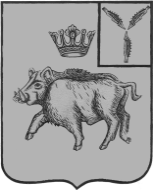 АДМИНИСТРАЦИЯБАЛТАЙСКОГО МУНИЦИПАЛЬНОГО РАЙОНАСАРАТОВСКОЙ ОБЛАСТИП О С Т А Н О В Л Е Н И Ес.БалтайО Порядке расходования средств местного бюджета, выделенных на проведение физкультурных и спортивных мероприятий и организацию участия спортсменов Балтайского муниципального района в официальных физкультурных и спортивных мероприятиях Саратовской области предусмотренных муниципальной программой «Развитие физической культуры, спорта и туризма в Балтайском муниципальном районе»В целях установления порядка расходования средств местного бюджета, выделенных на проведение физкультурных и спортивных мероприятий и организацию участия спортсменов Балтайского муниципального района в официальных физкультурных и спортивных мероприятиях Саратовской области в соответствии с Законом Саратовской области от 30.07.2008 №220-ЗСО «О физической культуре и спорте», постановлением Правительства Саратовской области от 26.06.2013 №316-П «О Порядке финансирования за счет средств областного бюджета и нормах расходов средств на проведение официальных физкультурных мероприятий и спортивных мероприятий, включенных в календарный план официальных физкультурных мероприятий и спортивных мероприятий Саратовской области», муниципальной программой «Развитие физической культуры, спорта и туризма в Балтайском муниципальном районе» утверждённой постановлением администрации Балтайского муниципального района от 19.01.2021 № 12, руководствуясь Уставом Балтайского муниципального района,ПОСТАНОВЛЯЮ:1.Утвердить Порядок расходования средств местного бюджета, выделенных на проведение физкультурных и спортивных мероприятий и организацию участия спортсменов Балтайского муниципального района в официальных физкультурных и спортивных мероприятиях Саратовской области предусмотренных муниципальной программой «Развитие физической культуры, спорта и туризма в Балтайском муниципальном районе» согласно приложению.2.Настоящее постановление вступает в силу со дня его обнародования. 3.Контроль за исполнением настоящего постановления возложить на начальника управления по социальным вопросам администрации Балтайского муниципального района.Глава Балтайскогомуниципального образования 			А.А.ГруновПриложениек постановлению администрацииБалтайского муниципального района от 23.07.2021 № 251Порядокрасходования средств местного бюджета, выделенных на проведение физкультурных и спортивных мероприятий и организацию участия спортсменов Балтайского муниципального района в официальныхфизкультурных и спортивных мероприятиях Саратовской области предусмотренных муниципальной программой «Развитие физической культуры, спорта и туризма в Балтайском муниципальном районе»1.Настоящий порядок расходования средств местного бюджета, выделенных на проведение физкультурных и спортивных мероприятий и организацию участия спортсменов Балтайского муниципального района в официальных физкультурных и спортивных мероприятиях Саратовской области предусмотренных муниципальной программой «Развитие физической культуры, спорта и туризма в Балтайском муниципальном районе» (далее – Порядок), регламентирует финансовое обеспечение средств местного бюджета Балтайского муниципального района (далее - средства местного бюджета), выделенных на проведение физкультурных и спортивных мероприятий.1.2.Проведение спортивных мероприятий осуществляется за счёт средств местного бюджета Балтайского муниципального района, предусмотренных в рамках реализации муниципальной программы «Развитие физической культуры, спорта и туризма в Балтайском муниципальном районе» в пределах лимитов бюджетных обязательств, утвержденных Собранием депутатов Балтайского муниципального районана соответствующий финансовый год и плановый период.1.3.Отдел по связям с общественностью, молодежной политики, спорта и туризма администрации Балтайского муниципального района (далее – Отдел) составляет проекты смет расходов на каждое спортивное мероприятие, либо в соответствии с планом работы на текущий месяц, в пределах утверждённых лимитов бюджетных обязательств на текущий год и осуществляет их целевое использование.1.4.Расходование денежных средств на проведение спортивных мероприятий осуществляется Отделом на основании распоряжения администрации Балтайского муниципального района.1.5.Отдел представляет в отдел учета и отчетности администрации Балтайского муниципального района: распоряжение на проведение соревнования или участия в соревнованиях; положение о проведении спортивного мероприятия (может являться официальным вызовом на соревнования); смету расходов на спортивное мероприятие; счета, накладные, выписки, договоры, акты выполненных работ; авансовый отчёт о расходовании бюджетных средств, который включает документы, подтверждающие произведённые расходы, ежемесячно в порядке, установленном действующим законодательством.1.6.Настоящим Порядком устанавливаются нормы расходов на проведение спортивных мероприятий (приложения № 1, № 2).1.7.Финансовое управление администрации Балтайского муниципального района доводит объёмы финансирования на проведение спортивных мероприятий или участия в спортивных мероприятиях до отдела учета и отчетности в пределах лимитов бюджетных обязательств, предусмотренных на указанные цели.1.8.Правила и финансовые условия проведения физкультурных и спортивных мероприятий среди детей, учащейся молодёжи и различных возрастных групп населения, а также других участников спортивных мероприятий, включённых в календарь спортивно-массовых мероприятий, устанавливаются в положениях о соревнованиях (в том числе, в положениях и регламентах о спортивных мероприятиях и соревнованиях, проводимых областными, межрегиональными и всероссийскими федерациями по видам спорта или другими, проводящими их организациями).1.9.Распоряжением администрации Балтайского муниципального района утверждаются Положение о проведении соревнований и сметы расходов, включающие количественный состав участников спортивных мероприятий, место, сроки их проведения и нормы материального обеспечения участников спортивных мероприятий.2.За счёт средств местного бюджета могут проводиться следующие расходы:-оплата питания участников соревнований (приложение № 1);-оплата проживания участников соревнований (приложение № 2);-приобретение наградной атрибутики (кубки, медали, грамоты, благодарности и др.) для награждения победителей и призёров спортивных соревнований,в пределах лимитов бюджетных обязательств;-приобретение спортивного инвентаря, оборудования, материально-технического обеспечения, в пределах лимитов бюджетных обязательств;-расходы по обеспечению ГСМ для подвоза спортсменов до места проведения соревнований и обратно, в пределах лимитов бюджетных обязательств.Верно: начальник отдела делопроизводстваадминистрации Балтайскогомуниципального района					А.А.БакулинаПриложение № 1к Порядку расходования средств местного бюджета, выделенных на проведение физкультурных и спортивных мероприятий и организацию участия спортсменов Балтайского муниципального района в официальных физкультурных и спортивных мероприятиях Саратовской области, предусмотренных муниципальной программой «Развитие физической культуры, спорта и туризма в Балтайском муниципальном районе»Нормы расходов на обеспечение питанием спортсменов при проведении физкультурных мероприятий и спортивных мероприятийПримечания:1.Спортсменам, имеющим вес свыше 90 кг и /или рост выше 190 см, в отдельных случаях расходы, установленные настоящим положением, могут повышаться на пятьдесят процентов в пределах выделенных и согласованных объёмов средств.2.При проведении спортивных мероприятий все категории спортивных судей питанием не обеспечиваются.3.При отсутствии возможности обеспечения организованного питания по безналичному расчёту в местах проведения выездных физкультурных и спортивных мероприятий, учебно-тренировочных сборов разрешается выдавать участникам мероприятий по ведомости наличные деньги по нормам, установленным настоящим положением.Приложение № 2к Порядку расходования средств местного бюджета, выделенных на проведение физкультурных и спортивных мероприятий и организацию участия спортсменов Балтайского муниципального района в официальных физкультурных и спортивных мероприятиях Саратовской области, предусмотренных муниципальной программой «Развитие физической культуры, спорта и туризма в Балтайском муниципальном районе»Нормы расходов на проживание спортсменов при проведении физкультурных мероприятий и спортивных мероприятийНаименование спортивных мероприятийРасходы на одного человека(в рублях)Районныедо 200 руб.Областные, межрегиональныедо 300 руб.Окружные, всероссийскиедо 450 руб.Международныедо 550 руб.Наименование спортивных мероприятийРасходы на одного человека(в рублях)Областные, межрегиональныедо 550 руб.Окружные, всероссийскиедо 1200 руб.